Incident Workflow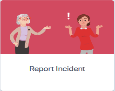 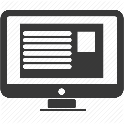 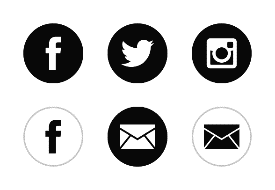 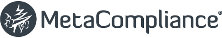 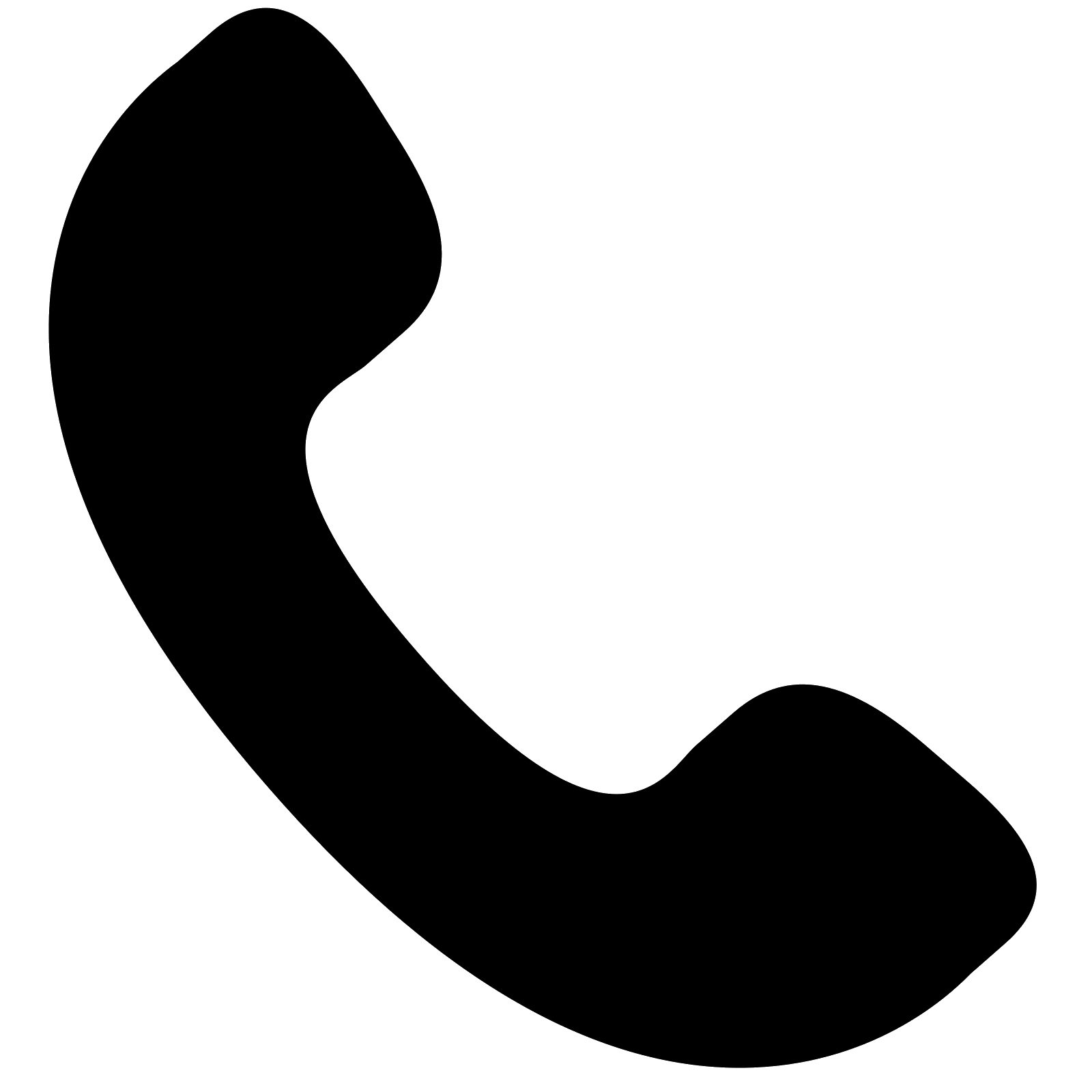 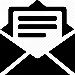 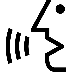 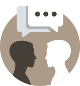 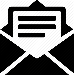 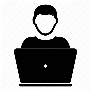 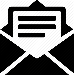 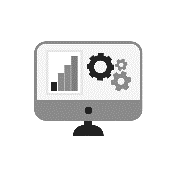 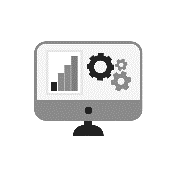 ----------------------------------------------------------------------------------------------------------------------------------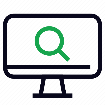 Assessment---------------------------------------------------------------------------------------------------------------------------------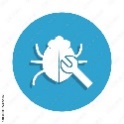 Containment---------------------------------------------------------------------------------------------------------------------------------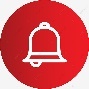 Notification----------------------------------------------------------------------------------------------------------------------------------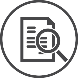 Review----------------------------------------------------------------------------------------------------------------------------------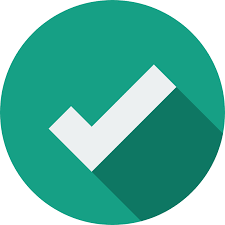 Closure